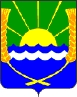 СОБРАНИЕ ДЕПУТАТОВКРАСНОСАДОВСКОГО СЕЛЬСКОГО ПОСЕЛЕНИЯАЗОВСКОГО РАЙОНА РОСТОВСКОЙ ОБЛАСТИРЕШЕНИЕ«16» марта 2015 года                                    №  82                                   п. Красный СадО создании комиссии по проведению внешней проверкиотчета об исполнении бюджетаМуниципального образования«Красносадовское сельскоепоселение» за 2014 годВ соответствии со статьями 264.4, 264.5 Бюджетного кодекса Российской Федерации, Решением Собрания депутатов Красносадовского сельского поселения от 26.08.2013г. № 35/1 «О бюджетном процессе в Красносадовском сельском поселении», РЕШИЛО:        1. Создать комиссию по проведению внешней проверки отчета об исполнении бюджета Муниципального образования «Красносадовское сельское поселение» за 2014 год (далее – Комиссия) из числа депутатов Красносадовского сельского поселения в количестве шести человек:     1. Новицкая О.И.     2. Рыжов А.В.     3. Конарев А.Н.     4. Данилов А.М.     5. Тумко В.А.     6. Слюсаренко О.В.        2. Комиссии провести внешнюю проверку отчета об исполнении бюджета Муниципального образования «Красносадовское сельское поселение» за 2014 год и по результатам внешней проверки подготовить заключение на годовой отчет об исполнении бюджета за 2014 год.        3. Контроль за исполнением настоящего решения оставляю за собой.Глава Красносадовскогосельского поселения                 					                  Н. Л. Якубенко   